Анкета участника: Фамилия, имя, отчество (на языке Вашей страны и по-русски) Тема доклада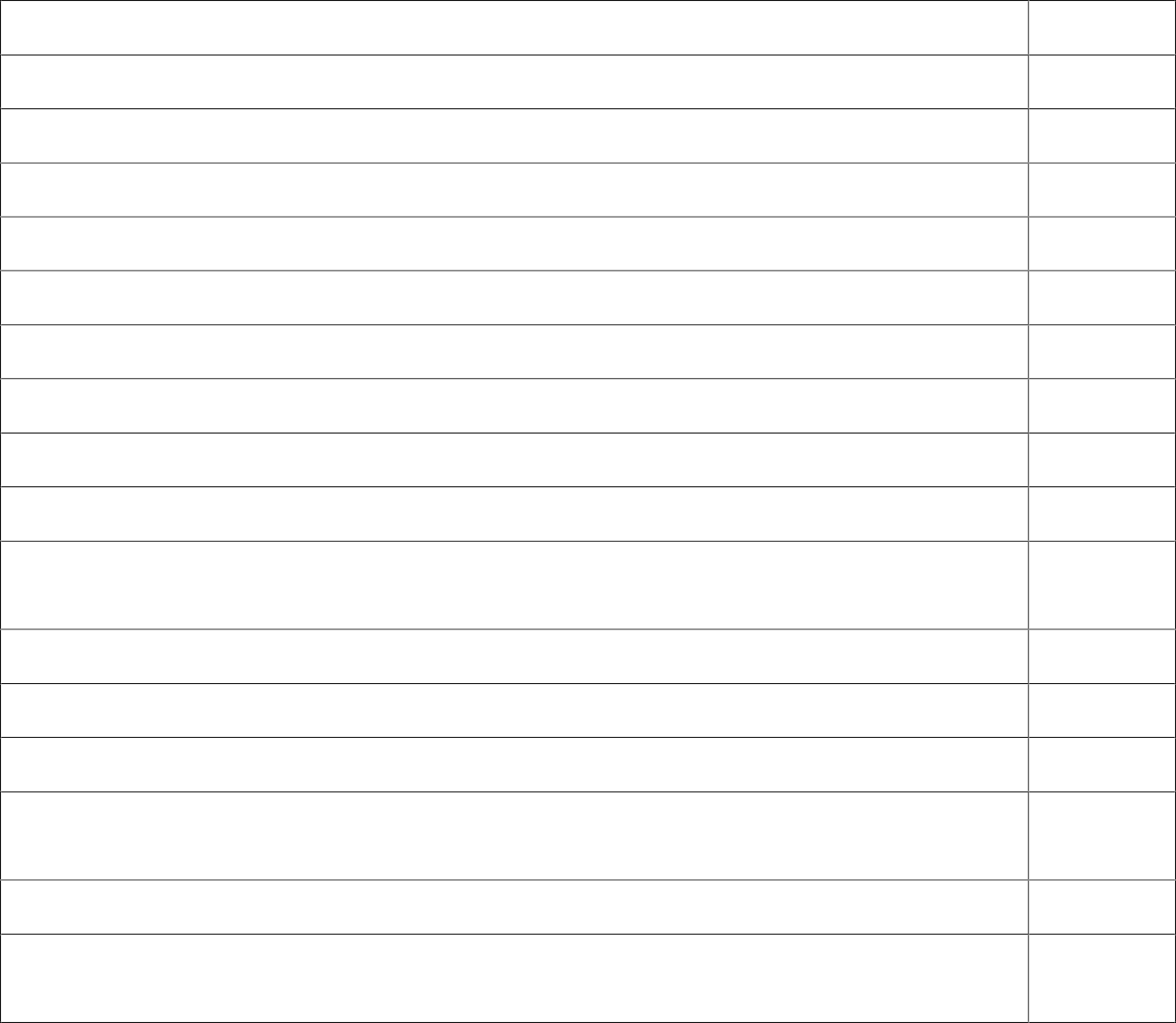 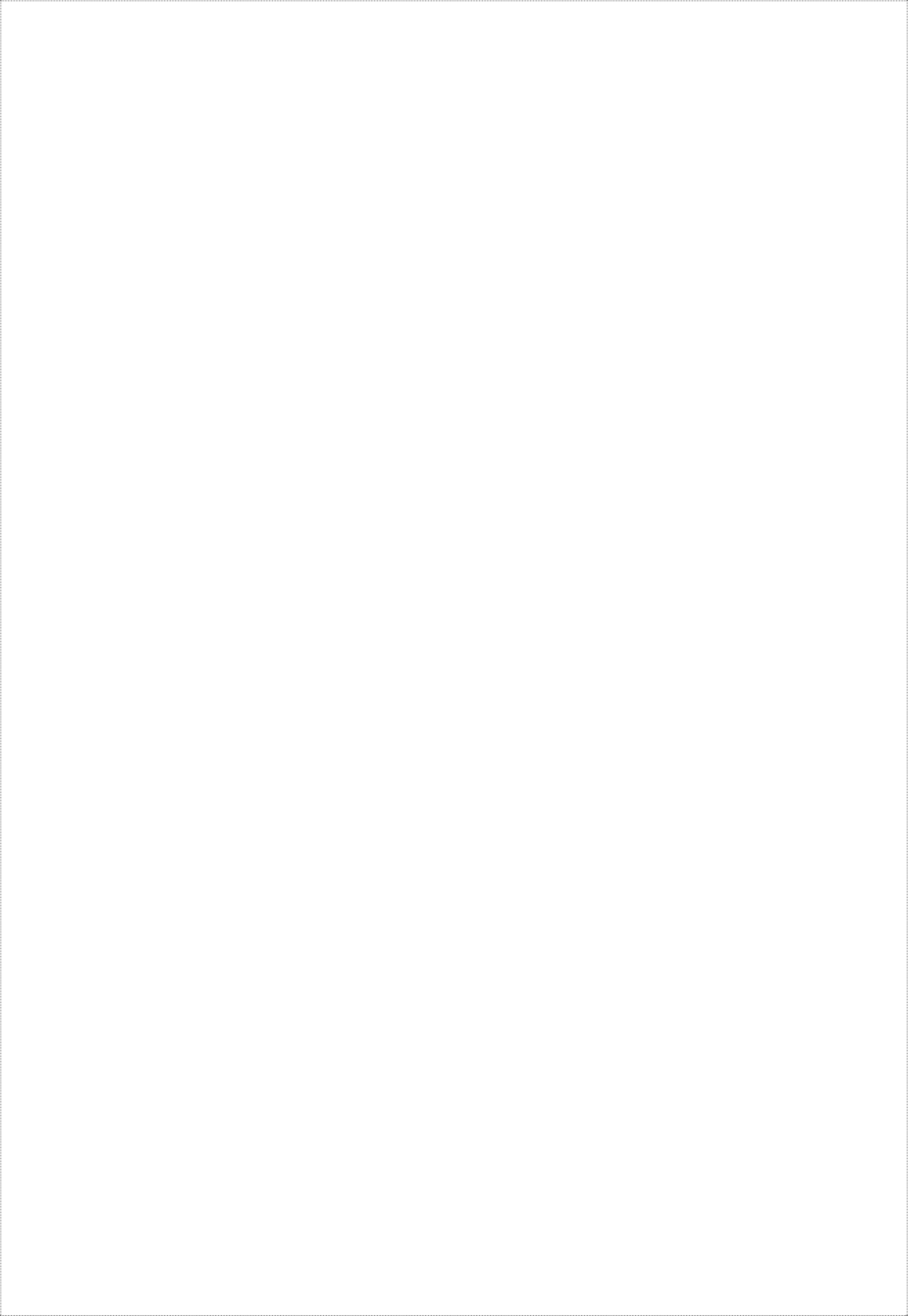 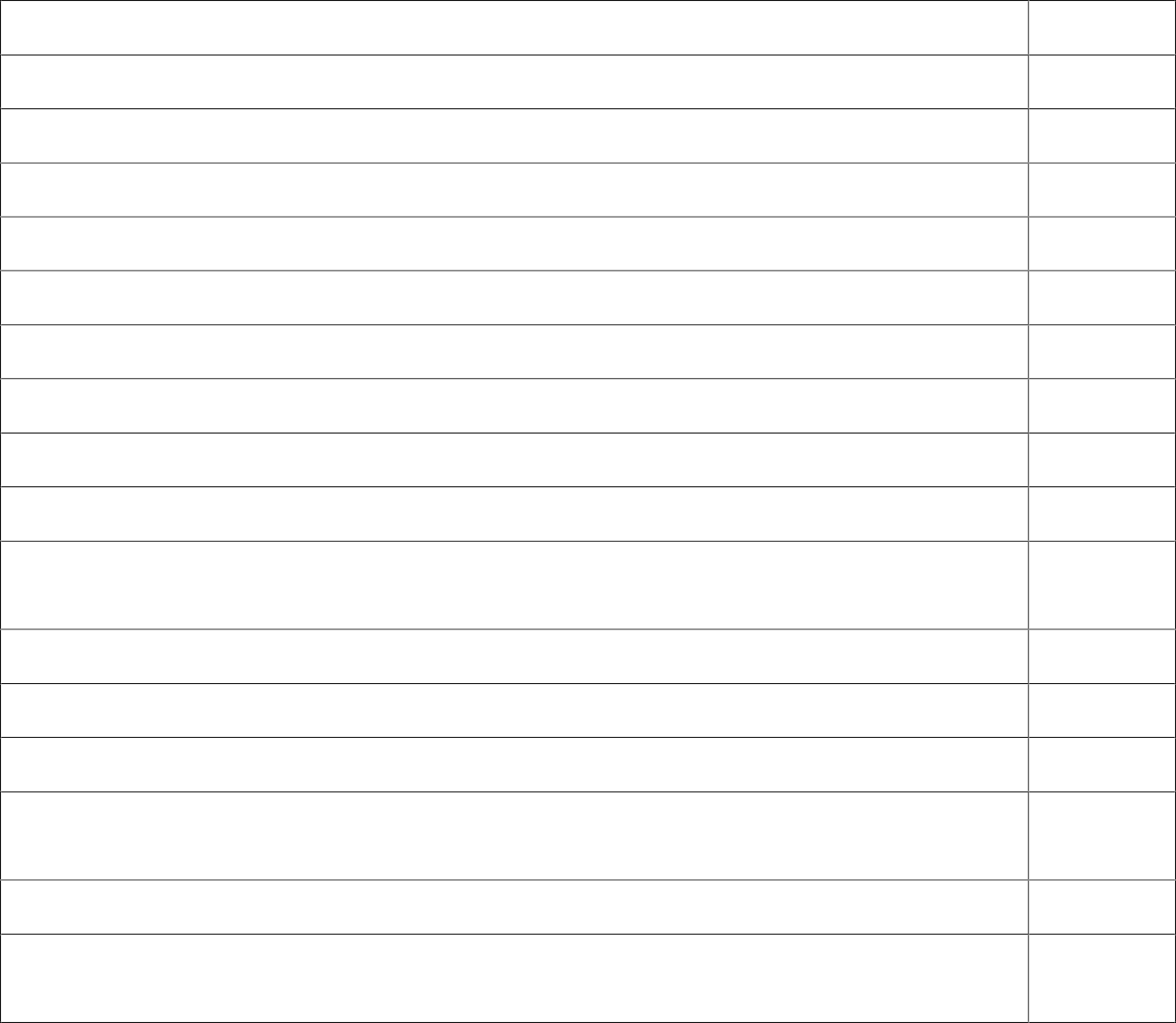 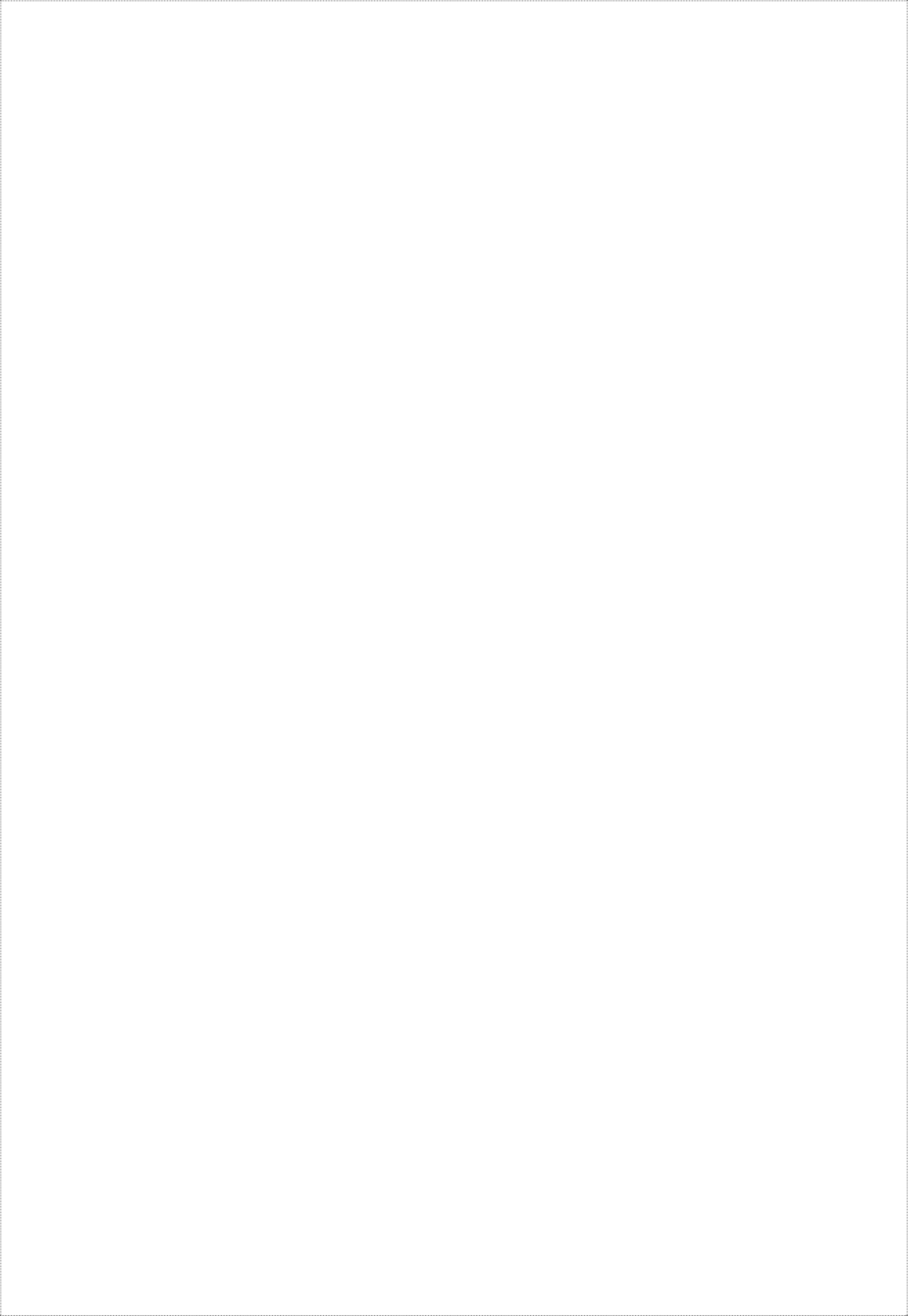 Аннотация доклада (не более 1000 знаков)Электронный адрес E-mail Контактный телефонУченая степень, звание (на языке Вашей страны и по-русски)Должность (на языке Вашей страны и по-русски)Место работы (на языке Вашей страны и по-русски)Адрес места работы с индексом (на языке Вашей страны и по-русски)Технические средства, необходимые для представления докладаСледующие ниже пункты анкеты заполняются только иностранными участниками, нуждающимися в получении визового приглашения:Гражданство (указывается на языке Вашей страны)День, месяц, год Вашего рожденияДата выдачи Вашего паспорта и срок его действияНазвание города, e-mail и fax российского посольства/консульства, в котором Вы будете получать визуУкажите желательные даты Вашего пребывания в МосквеИностранным участникам, нуждающимся в визовой поддержке, необходимо дополнительно выслать копию (скан) первой страницы паспорта